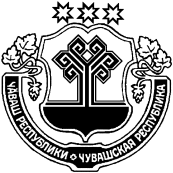 О создании межведомственной комиссии о признании помещения жилым помещением, жилого помещения непригодным для проживания, многоквартирного дома аварийным и подлежащим сносу или реконструкции, садового дома жилым домом и жилого дома садовым домом , находящегося на территории Таушкасинского сельского поселения Цивильского района Чувашской Республики         В соответствии с Постановлением Правительства РФ от 28 января 2006 г. 
№ 47 «Об утверждении Положения о признании помещения жилым помещением, жилого помещения непригодным для проживания, многоквартирного дома аварийным и подлежащим сносу или реконструкции, садового дома жилым домом и жилого дома садовым домом», администрация Таушкасинского  сельского поселения Цивильского района Чувашской Республики                                          ПОСТАНОВЛЯЕТ:Создать межведомственную комиссию о признании помещения жилым помещением, жилого помещения непригодным для проживания, многоквартирного дома аварийным и подлежащим сносу или реконструкции, садового дома жилым домом и жилого дома садовым домом, находящегося на территории Таушкасинского сельского поселения Цивильского района Чувашской Республики.Утвердить состав межведомственной комиссии по проведению оценки фактического состояния объекта капитального строительства, находящегося на территории Таушкасинского сельского поселения Цивильского района Чувашской Республики (Приложение № 1).Контроль за исполнением  настоящего постановления  оставляю за собой. Приложение  1                                                                                                        к постановлению администрации                                                                                                        Таушкасинского сельского поселения                                                                                                        Цивильского района от 01.02.2021г. №07Состав
межведомственной комиссии о признании помещения жилым помещением, жилого помещения непригодным для проживания, многоквартирного дома аварийным и подлежащим сносу или реконструкции, садового дома жилым домом и жилого дома садовым домом , находящегося  на территории Таушкасинского  сельского поселения Цивильского района Чувашской РеспубликиЧĂВАШ РЕСПУБЛИКИÇĚРПÿ РАЙОНĚЧУВАШСКАЯ РЕСПУБЛИКА ЦИВИЛЬСКИЙ РАЙОН  ТАВĂШКАССИ ЯЛ ПОСЕЛЕНИЙĚНАДМИНИСТРАЦИЙĚЙЫШĂНУ01 нарăс 2021  №07Тавăшкасси ялĕАДМИНИСТРАЦИЯ ТАУШКАСИНСКОГО СЕЛЬСКОГОПОСЕЛЕНИЯ ПОСТАНОВЛЕНИЕ01 февраля 2021   № 07деревня ТаушкасыГлава администрации Таушкасинскогосельского поселенияА.Г.СоловьевСоловьев Андрей Геннадьевич- глава администрации Таушкасинского сельского поселения Цивильского района Чувашской Республики, председатель комиссии;Патшин Валерий Александрович- первый заместитель главы администрации – начальник управления экономики, строительства и ЖКХ, заместитель председателя комиссии (по согласованию);Евдокимова Алевтина Николаевна- специалист – эксперт администрации Таушкасинского сельского поселения, секретарь комиссии;Члены комиссии:Горшкова Алевтина Витальевна-начальник отдела строительства и ЖКХ администрации Цивильского района (по согласованию)Профорова Надежда Валерьевна- главный специалист-эксперт отдела строительства и ЖКХ администрации Цивильского района ( по согласованию);Николаев Андрей Леонидович- заведующий сектором имущественных и земельных отношений администрации Цивильского района (по согласованию);Петрова Светлана Валерьевна- директор муниципального унитарного предприятия "Бюро технической инвентаризации" администрации Цивильского района (по согласованию);Пискарев Алексей Николаевич- начальник отделения надзорной деятельности по Цивильскому району Управления надзорной деятельности Главного управления МЧС России по Чувашской Республике (по согласованию);- собственники (правообладатели) объекта капитального строительства (по согласованию).